                Greinargerð um ráðstöfun styrkfjár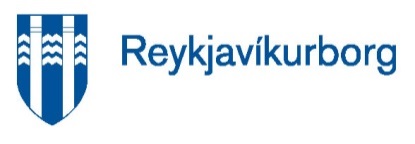                                       Forvarnarsjóður Reykjavíkur     Greinagerð skal skilað þegar viðkomandi verkefni er að fullu lokið í samræmi við styrksamning styrkþega og Reykjavíkurborgar.Hægt er að fylla greinargerðina út og senda hana sem viðhengi á netfangið forvarnarsjodur@reykjavik.isUppgjör:*Hér skal gera grein fyrir styrk frá Reykjavíkurborg, öðrum styrkjum og eigin fjáröflun.___________________________			__________________________________Dagsetning						Undirskrift	Greinargerðinni skal skilað til:Velferðarsvið Reykjavíkurborgar, Borgartúni 12-14,105 Reykjavík merkt Forvarnarsjóður/Greinargerð eða á netfangið forvarnarsjodur@reykjavik.isNánari upplýsingar veita: Elínrós Hjartardóttir, deildarfulltrúi á skrifstofu Velferðarsviðs, í síma 411-9012, elinros.hjartardottir@reykjavik.isUpplýsingar veitir einnig Símaver Reykjavíkurborgar s. 4 11 11 11StyrkþegiKennitala:Netfang:Símanúmer:Tengiliður (ef annar en styrkumsækjandi):Kennitala:Heiti verkefnis: Tímasetning verkefnis: Upphæð styrkfjár:Gjöld:Tekjur*:Stutt lýsing á framgangi verkefnisins: 